TAFLEN FARCIO – Deall trefnu a dirprwyo yn y gweithle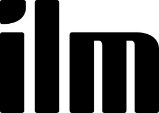 Rhif y Ganolfan :Rhif y Ganolfan :Enw'r Ganolfan :Enw'r Ganolfan :Rhif Cofrestru'r Dysgwr :Rhif Cofrestru'r Dysgwr :Enw'r Dysgwr:Enw'r Dysgwr:CYFARWYDDIADAU AR GYFER ASESU A DEFNYDDIO'R DAFLEN FARCIO Rhaid i'r asesu ddigwydd gan gyfeirio at y meini prawf asesu (MP). Er mwyn llwyddo yn yr uned, rhaid cwrdd â phob MP.Fel arfer bydd aseswyr yn dyfarnu marciau am bob MP ac yna'n gwneud cyfanswm ohonynt i fod yn ganran.  Fodd bynnag, i wneud pethau’n symlach, mae dewis i beidio â defnyddio marciau o gwbl a nodi 'Llwyddo' neu 'Ailgyfeirio' yn unig yn y blwch (ar y dde isod).  Er mwyn llwyddo yn yr uned, rhaid i bob MP gael 'Llwyddo'. Lle mae marciau'n cael eu dyfarnu yn ôl i ba raddau y mae tystiolaeth y dysgwr yn y cyflwyniad yn cwrdd â phob MP, rhaid i bob MP gael ei gwrdd, h.y. rhaid iddo gael o leiaf hanner y marciau (e.e. o isafswm 10/20).  Mae unrhyw MP y dyfernir llai na'r isafswm iddo'n cynhyrchu ailgyfeirio awtomatig i'r cyflwyniad (beth bynnag yw'r marc cyffredinol a gyflawnwyd).  Rhoddir disgrifyddion digonolrwydd yn ganllaw.  Os oes 20 marc ar gael ar gyfer MP ac mae'r dystiolaeth yn y cyflwyniad yn debyg i'r disgrifydd 'llwyddo', mae hynny'n dangos y dylai ddenu 10 marc allan o 20, os yw'n 'llwyddiant da' yna tua 15 allan o 20.  Nid yw'r disgrifyddion yn gynhwysfawr, ac ni allant fod felly, gan fod sawl ffordd y gall cyflwyniad ragori ar y gofynion neu syrthio'n brin ohonyn nhw.CYFARWYDDIADAU AR GYFER ASESU A DEFNYDDIO'R DAFLEN FARCIO Rhaid i'r asesu ddigwydd gan gyfeirio at y meini prawf asesu (MP). Er mwyn llwyddo yn yr uned, rhaid cwrdd â phob MP.Fel arfer bydd aseswyr yn dyfarnu marciau am bob MP ac yna'n gwneud cyfanswm ohonynt i fod yn ganran.  Fodd bynnag, i wneud pethau’n symlach, mae dewis i beidio â defnyddio marciau o gwbl a nodi 'Llwyddo' neu 'Ailgyfeirio' yn unig yn y blwch (ar y dde isod).  Er mwyn llwyddo yn yr uned, rhaid i bob MP gael 'Llwyddo'. Lle mae marciau'n cael eu dyfarnu yn ôl i ba raddau y mae tystiolaeth y dysgwr yn y cyflwyniad yn cwrdd â phob MP, rhaid i bob MP gael ei gwrdd, h.y. rhaid iddo gael o leiaf hanner y marciau (e.e. o isafswm 10/20).  Mae unrhyw MP y dyfernir llai na'r isafswm iddo'n cynhyrchu ailgyfeirio awtomatig i'r cyflwyniad (beth bynnag yw'r marc cyffredinol a gyflawnwyd).  Rhoddir disgrifyddion digonolrwydd yn ganllaw.  Os oes 20 marc ar gael ar gyfer MP ac mae'r dystiolaeth yn y cyflwyniad yn debyg i'r disgrifydd 'llwyddo', mae hynny'n dangos y dylai ddenu 10 marc allan o 20, os yw'n 'llwyddiant da' yna tua 15 allan o 20.  Nid yw'r disgrifyddion yn gynhwysfawr, ac ni allant fod felly, gan fod sawl ffordd y gall cyflwyniad ragori ar y gofynion neu syrthio'n brin ohonyn nhw.CYFARWYDDIADAU AR GYFER ASESU A DEFNYDDIO'R DAFLEN FARCIO Rhaid i'r asesu ddigwydd gan gyfeirio at y meini prawf asesu (MP). Er mwyn llwyddo yn yr uned, rhaid cwrdd â phob MP.Fel arfer bydd aseswyr yn dyfarnu marciau am bob MP ac yna'n gwneud cyfanswm ohonynt i fod yn ganran.  Fodd bynnag, i wneud pethau’n symlach, mae dewis i beidio â defnyddio marciau o gwbl a nodi 'Llwyddo' neu 'Ailgyfeirio' yn unig yn y blwch (ar y dde isod).  Er mwyn llwyddo yn yr uned, rhaid i bob MP gael 'Llwyddo'. Lle mae marciau'n cael eu dyfarnu yn ôl i ba raddau y mae tystiolaeth y dysgwr yn y cyflwyniad yn cwrdd â phob MP, rhaid i bob MP gael ei gwrdd, h.y. rhaid iddo gael o leiaf hanner y marciau (e.e. o isafswm 10/20).  Mae unrhyw MP y dyfernir llai na'r isafswm iddo'n cynhyrchu ailgyfeirio awtomatig i'r cyflwyniad (beth bynnag yw'r marc cyffredinol a gyflawnwyd).  Rhoddir disgrifyddion digonolrwydd yn ganllaw.  Os oes 20 marc ar gael ar gyfer MP ac mae'r dystiolaeth yn y cyflwyniad yn debyg i'r disgrifydd 'llwyddo', mae hynny'n dangos y dylai ddenu 10 marc allan o 20, os yw'n 'llwyddiant da' yna tua 15 allan o 20.  Nid yw'r disgrifyddion yn gynhwysfawr, ac ni allant fod felly, gan fod sawl ffordd y gall cyflwyniad ragori ar y gofynion neu syrthio'n brin ohonyn nhw.CYFARWYDDIADAU AR GYFER ASESU A DEFNYDDIO'R DAFLEN FARCIO Rhaid i'r asesu ddigwydd gan gyfeirio at y meini prawf asesu (MP). Er mwyn llwyddo yn yr uned, rhaid cwrdd â phob MP.Fel arfer bydd aseswyr yn dyfarnu marciau am bob MP ac yna'n gwneud cyfanswm ohonynt i fod yn ganran.  Fodd bynnag, i wneud pethau’n symlach, mae dewis i beidio â defnyddio marciau o gwbl a nodi 'Llwyddo' neu 'Ailgyfeirio' yn unig yn y blwch (ar y dde isod).  Er mwyn llwyddo yn yr uned, rhaid i bob MP gael 'Llwyddo'. Lle mae marciau'n cael eu dyfarnu yn ôl i ba raddau y mae tystiolaeth y dysgwr yn y cyflwyniad yn cwrdd â phob MP, rhaid i bob MP gael ei gwrdd, h.y. rhaid iddo gael o leiaf hanner y marciau (e.e. o isafswm 10/20).  Mae unrhyw MP y dyfernir llai na'r isafswm iddo'n cynhyrchu ailgyfeirio awtomatig i'r cyflwyniad (beth bynnag yw'r marc cyffredinol a gyflawnwyd).  Rhoddir disgrifyddion digonolrwydd yn ganllaw.  Os oes 20 marc ar gael ar gyfer MP ac mae'r dystiolaeth yn y cyflwyniad yn debyg i'r disgrifydd 'llwyddo', mae hynny'n dangos y dylai ddenu 10 marc allan o 20, os yw'n 'llwyddiant da' yna tua 15 allan o 20.  Nid yw'r disgrifyddion yn gynhwysfawr, ac ni allant fod felly, gan fod sawl ffordd y gall cyflwyniad ragori ar y gofynion neu syrthio'n brin ohonyn nhw.CYFARWYDDIADAU AR GYFER ASESU A DEFNYDDIO'R DAFLEN FARCIO Rhaid i'r asesu ddigwydd gan gyfeirio at y meini prawf asesu (MP). Er mwyn llwyddo yn yr uned, rhaid cwrdd â phob MP.Fel arfer bydd aseswyr yn dyfarnu marciau am bob MP ac yna'n gwneud cyfanswm ohonynt i fod yn ganran.  Fodd bynnag, i wneud pethau’n symlach, mae dewis i beidio â defnyddio marciau o gwbl a nodi 'Llwyddo' neu 'Ailgyfeirio' yn unig yn y blwch (ar y dde isod).  Er mwyn llwyddo yn yr uned, rhaid i bob MP gael 'Llwyddo'. Lle mae marciau'n cael eu dyfarnu yn ôl i ba raddau y mae tystiolaeth y dysgwr yn y cyflwyniad yn cwrdd â phob MP, rhaid i bob MP gael ei gwrdd, h.y. rhaid iddo gael o leiaf hanner y marciau (e.e. o isafswm 10/20).  Mae unrhyw MP y dyfernir llai na'r isafswm iddo'n cynhyrchu ailgyfeirio awtomatig i'r cyflwyniad (beth bynnag yw'r marc cyffredinol a gyflawnwyd).  Rhoddir disgrifyddion digonolrwydd yn ganllaw.  Os oes 20 marc ar gael ar gyfer MP ac mae'r dystiolaeth yn y cyflwyniad yn debyg i'r disgrifydd 'llwyddo', mae hynny'n dangos y dylai ddenu 10 marc allan o 20, os yw'n 'llwyddiant da' yna tua 15 allan o 20.  Nid yw'r disgrifyddion yn gynhwysfawr, ac ni allant fod felly, gan fod sawl ffordd y gall cyflwyniad ragori ar y gofynion neu syrthio'n brin ohonyn nhw.CYFARWYDDIADAU AR GYFER ASESU A DEFNYDDIO'R DAFLEN FARCIO Rhaid i'r asesu ddigwydd gan gyfeirio at y meini prawf asesu (MP). Er mwyn llwyddo yn yr uned, rhaid cwrdd â phob MP.Fel arfer bydd aseswyr yn dyfarnu marciau am bob MP ac yna'n gwneud cyfanswm ohonynt i fod yn ganran.  Fodd bynnag, i wneud pethau’n symlach, mae dewis i beidio â defnyddio marciau o gwbl a nodi 'Llwyddo' neu 'Ailgyfeirio' yn unig yn y blwch (ar y dde isod).  Er mwyn llwyddo yn yr uned, rhaid i bob MP gael 'Llwyddo'. Lle mae marciau'n cael eu dyfarnu yn ôl i ba raddau y mae tystiolaeth y dysgwr yn y cyflwyniad yn cwrdd â phob MP, rhaid i bob MP gael ei gwrdd, h.y. rhaid iddo gael o leiaf hanner y marciau (e.e. o isafswm 10/20).  Mae unrhyw MP y dyfernir llai na'r isafswm iddo'n cynhyrchu ailgyfeirio awtomatig i'r cyflwyniad (beth bynnag yw'r marc cyffredinol a gyflawnwyd).  Rhoddir disgrifyddion digonolrwydd yn ganllaw.  Os oes 20 marc ar gael ar gyfer MP ac mae'r dystiolaeth yn y cyflwyniad yn debyg i'r disgrifydd 'llwyddo', mae hynny'n dangos y dylai ddenu 10 marc allan o 20, os yw'n 'llwyddiant da' yna tua 15 allan o 20.  Nid yw'r disgrifyddion yn gynhwysfawr, ac ni allant fod felly, gan fod sawl ffordd y gall cyflwyniad ragori ar y gofynion neu syrthio'n brin ohonyn nhw.CYFARWYDDIADAU AR GYFER ASESU A DEFNYDDIO'R DAFLEN FARCIO Rhaid i'r asesu ddigwydd gan gyfeirio at y meini prawf asesu (MP). Er mwyn llwyddo yn yr uned, rhaid cwrdd â phob MP.Fel arfer bydd aseswyr yn dyfarnu marciau am bob MP ac yna'n gwneud cyfanswm ohonynt i fod yn ganran.  Fodd bynnag, i wneud pethau’n symlach, mae dewis i beidio â defnyddio marciau o gwbl a nodi 'Llwyddo' neu 'Ailgyfeirio' yn unig yn y blwch (ar y dde isod).  Er mwyn llwyddo yn yr uned, rhaid i bob MP gael 'Llwyddo'. Lle mae marciau'n cael eu dyfarnu yn ôl i ba raddau y mae tystiolaeth y dysgwr yn y cyflwyniad yn cwrdd â phob MP, rhaid i bob MP gael ei gwrdd, h.y. rhaid iddo gael o leiaf hanner y marciau (e.e. o isafswm 10/20).  Mae unrhyw MP y dyfernir llai na'r isafswm iddo'n cynhyrchu ailgyfeirio awtomatig i'r cyflwyniad (beth bynnag yw'r marc cyffredinol a gyflawnwyd).  Rhoddir disgrifyddion digonolrwydd yn ganllaw.  Os oes 20 marc ar gael ar gyfer MP ac mae'r dystiolaeth yn y cyflwyniad yn debyg i'r disgrifydd 'llwyddo', mae hynny'n dangos y dylai ddenu 10 marc allan o 20, os yw'n 'llwyddiant da' yna tua 15 allan o 20.  Nid yw'r disgrifyddion yn gynhwysfawr, ac ni allant fod felly, gan fod sawl ffordd y gall cyflwyniad ragori ar y gofynion neu syrthio'n brin ohonyn nhw.Mae'r dysgwr a enwir uchod yn cadarnhau dilysrwydd y cyflwyniad.Mae'r ILM yn defnyddio cyflwyniadau dysgwyr – yn ddienw – er mwyn safoni asesiadau. Wrth gyflwyno, rwy'n cytuno y caiff ILM ddefnyddio'r sgript hon ar yr amod fod pob gwybodaeth a allai fy adnabod yn cael ei thynnu ymaith.  Ond, os nad ydych chi'n barod i adael i'r ILM ddefnyddio eich sgript, gwrthodwch drwy roi tic yn y blwch: □Mae'r dysgwr a enwir uchod yn cadarnhau dilysrwydd y cyflwyniad.Mae'r ILM yn defnyddio cyflwyniadau dysgwyr – yn ddienw – er mwyn safoni asesiadau. Wrth gyflwyno, rwy'n cytuno y caiff ILM ddefnyddio'r sgript hon ar yr amod fod pob gwybodaeth a allai fy adnabod yn cael ei thynnu ymaith.  Ond, os nad ydych chi'n barod i adael i'r ILM ddefnyddio eich sgript, gwrthodwch drwy roi tic yn y blwch: □Mae'r dysgwr a enwir uchod yn cadarnhau dilysrwydd y cyflwyniad.Mae'r ILM yn defnyddio cyflwyniadau dysgwyr – yn ddienw – er mwyn safoni asesiadau. Wrth gyflwyno, rwy'n cytuno y caiff ILM ddefnyddio'r sgript hon ar yr amod fod pob gwybodaeth a allai fy adnabod yn cael ei thynnu ymaith.  Ond, os nad ydych chi'n barod i adael i'r ILM ddefnyddio eich sgript, gwrthodwch drwy roi tic yn y blwch: □Canlyniad Dysgu / Adran 1: Deall sut mae trefnu pobl er mwyn cyflawni amcanionCanlyniad Dysgu / Adran 1: Deall sut mae trefnu pobl er mwyn cyflawni amcanionCanlyniad Dysgu / Adran 1: Deall sut mae trefnu pobl er mwyn cyflawni amcanionCanlyniad Dysgu / Adran 1: Deall sut mae trefnu pobl er mwyn cyflawni amcanionCanlyniad Dysgu / Adran 1: Deall sut mae trefnu pobl er mwyn cyflawni amcanionCanlyniad Dysgu / Adran 1: Deall sut mae trefnu pobl er mwyn cyflawni amcanionCanlyniad Dysgu / Adran 1: Deall sut mae trefnu pobl er mwyn cyflawni amcanionCanlyniad Dysgu / Adran 1: Deall sut mae trefnu pobl er mwyn cyflawni amcanionCanlyniad Dysgu / Adran 1: Deall sut mae trefnu pobl er mwyn cyflawni amcanionCanlyniad Dysgu / Adran 1: Deall sut mae trefnu pobl er mwyn cyflawni amcanionMeini Prawf Asesu (MP)Disgrifyddion Digonolrwydd[Safon nodweddiadol a fyddai, o'i hailadrodd ar draws y cyflwyniad cyfan, yn cynhyrchu canlyniad ailgyfeiriad, llwyddiant ffiniol neu lwyddiant da]Disgrifyddion Digonolrwydd[Safon nodweddiadol a fyddai, o'i hailadrodd ar draws y cyflwyniad cyfan, yn cynhyrchu canlyniad ailgyfeiriad, llwyddiant ffiniol neu lwyddiant da]Disgrifyddion Digonolrwydd[Safon nodweddiadol a fyddai, o'i hailadrodd ar draws y cyflwyniad cyfan, yn cynhyrchu canlyniad ailgyfeiriad, llwyddiant ffiniol neu lwyddiant da]Disgrifyddion Digonolrwydd[Safon nodweddiadol a fyddai, o'i hailadrodd ar draws y cyflwyniad cyfan, yn cynhyrchu canlyniad ailgyfeiriad, llwyddiant ffiniol neu lwyddiant da]Disgrifyddion Digonolrwydd[Safon nodweddiadol a fyddai, o'i hailadrodd ar draws y cyflwyniad cyfan, yn cynhyrchu canlyniad ailgyfeiriad, llwyddiant ffiniol neu lwyddiant da]Disgrifyddion Digonolrwydd[Safon nodweddiadol a fyddai, o'i hailadrodd ar draws y cyflwyniad cyfan, yn cynhyrchu canlyniad ailgyfeiriad, llwyddiant ffiniol neu lwyddiant da]Disgrifyddion Digonolrwydd[Safon nodweddiadol a fyddai, o'i hailadrodd ar draws y cyflwyniad cyfan, yn cynhyrchu canlyniad ailgyfeiriad, llwyddiant ffiniol neu lwyddiant da]Adborth yr asesydd ar y MPAdborth yr asesydd ar y MPMP 1.1Egluro pwysigrwydd gwneud defnydd effeithiol ac effeithlon o wybodaeth a sgiliau pobl wrth gynllunio gwaith tîm er mwyn cyflawni amcanionAilgyfeiriad [tua. 5/20]Ailgyfeiriad [tua. 5/20]Llwyddiant [10/20]Llwyddiant [10/20]Llwyddiant Da [tua. 15/20]Llwyddiant Da [tua. 15/20]Llwyddiant Da [tua. 15/20]MP 1.1Egluro pwysigrwydd gwneud defnydd effeithiol ac effeithlon o wybodaeth a sgiliau pobl wrth gynllunio gwaith tîm er mwyn cyflawni amcanionNodir yn unig bwysigrwydd gwneud defnydd effeithiol ac effeithlon o wybodaeth a sgiliau pobl wrth gynllunio gwaith tîm er mwyn cyflawni amcanion yn hytrach na'i egluro Rhoddir esboniad am bwysigrwydd gwneud defnydd effeithiol ac effeithlon o wybodaeth a sgiliau pobl yn gyffredinol ond mae'r esboniad yn anghywir, yn amhriodol neu'n denau iawn a/neu nid yw yng nghyd-destun cynllunio gwaith tîm er mwyn cyflawni amcanionNodir yn unig bwysigrwydd gwneud defnydd effeithiol ac effeithlon o wybodaeth a sgiliau pobl wrth gynllunio gwaith tîm er mwyn cyflawni amcanion yn hytrach na'i egluro Rhoddir esboniad am bwysigrwydd gwneud defnydd effeithiol ac effeithlon o wybodaeth a sgiliau pobl yn gyffredinol ond mae'r esboniad yn anghywir, yn amhriodol neu'n denau iawn a/neu nid yw yng nghyd-destun cynllunio gwaith tîm er mwyn cyflawni amcanionEglurir pwysigrwydd gwneud defnydd effeithiol ac effeithlon o wybodaeth a sgiliau pobl wrth gynllunio gwaith tîm i gyflawni amcanion yn gywir ac yn briodol er y gall yr esboniad fod yn gyfyngedig ac y gall y cysylltiad â chyflawni amcanion tîm fod yn fwy ymhlyg nag y mae'n amlwgEglurir pwysigrwydd gwneud defnydd effeithiol ac effeithlon o wybodaeth a sgiliau pobl wrth gynllunio gwaith tîm i gyflawni amcanion yn gywir ac yn briodol er y gall yr esboniad fod yn gyfyngedig ac y gall y cysylltiad â chyflawni amcanion tîm fod yn fwy ymhlyg nag y mae'n amlwgRhoddir esboniad trylwyr a manwl o bwysigrwydd gwneud defnydd effeithiol ac effeithlon o wybodaeth a sgiliau pobl wrth gynllunio gwaith tîm gyda'r cysylltiad â chyflawni amcanion wedi'i wneud yn gwbl amlwgRhoddir esboniad trylwyr a manwl o bwysigrwydd gwneud defnydd effeithiol ac effeithlon o wybodaeth a sgiliau pobl wrth gynllunio gwaith tîm gyda'r cysylltiad â chyflawni amcanion wedi'i wneud yn gwbl amlwgRhoddir esboniad trylwyr a manwl o bwysigrwydd gwneud defnydd effeithiol ac effeithlon o wybodaeth a sgiliau pobl wrth gynllunio gwaith tîm gyda'r cysylltiad â chyflawni amcanion wedi'i wneud yn gwbl amlwgMP 1.1Egluro pwysigrwydd gwneud defnydd effeithiol ac effeithlon o wybodaeth a sgiliau pobl wrth gynllunio gwaith tîm er mwyn cyflawni amcanionNodir yn unig bwysigrwydd gwneud defnydd effeithiol ac effeithlon o wybodaeth a sgiliau pobl wrth gynllunio gwaith tîm er mwyn cyflawni amcanion yn hytrach na'i egluro Rhoddir esboniad am bwysigrwydd gwneud defnydd effeithiol ac effeithlon o wybodaeth a sgiliau pobl yn gyffredinol ond mae'r esboniad yn anghywir, yn amhriodol neu'n denau iawn a/neu nid yw yng nghyd-destun cynllunio gwaith tîm er mwyn cyflawni amcanionNodir yn unig bwysigrwydd gwneud defnydd effeithiol ac effeithlon o wybodaeth a sgiliau pobl wrth gynllunio gwaith tîm er mwyn cyflawni amcanion yn hytrach na'i egluro Rhoddir esboniad am bwysigrwydd gwneud defnydd effeithiol ac effeithlon o wybodaeth a sgiliau pobl yn gyffredinol ond mae'r esboniad yn anghywir, yn amhriodol neu'n denau iawn a/neu nid yw yng nghyd-destun cynllunio gwaith tîm er mwyn cyflawni amcanionEglurir pwysigrwydd gwneud defnydd effeithiol ac effeithlon o wybodaeth a sgiliau pobl wrth gynllunio gwaith tîm i gyflawni amcanion yn gywir ac yn briodol er y gall yr esboniad fod yn gyfyngedig ac y gall y cysylltiad â chyflawni amcanion tîm fod yn fwy ymhlyg nag y mae'n amlwgEglurir pwysigrwydd gwneud defnydd effeithiol ac effeithlon o wybodaeth a sgiliau pobl wrth gynllunio gwaith tîm i gyflawni amcanion yn gywir ac yn briodol er y gall yr esboniad fod yn gyfyngedig ac y gall y cysylltiad â chyflawni amcanion tîm fod yn fwy ymhlyg nag y mae'n amlwgRhoddir esboniad trylwyr a manwl o bwysigrwydd gwneud defnydd effeithiol ac effeithlon o wybodaeth a sgiliau pobl wrth gynllunio gwaith tîm gyda'r cysylltiad â chyflawni amcanion wedi'i wneud yn gwbl amlwgRhoddir esboniad trylwyr a manwl o bwysigrwydd gwneud defnydd effeithiol ac effeithlon o wybodaeth a sgiliau pobl wrth gynllunio gwaith tîm gyda'r cysylltiad â chyflawni amcanion wedi'i wneud yn gwbl amlwgRhoddir esboniad trylwyr a manwl o bwysigrwydd gwneud defnydd effeithiol ac effeithlon o wybodaeth a sgiliau pobl wrth gynllunio gwaith tîm gyda'r cysylltiad â chyflawni amcanion wedi'i wneud yn gwbl amlwg/ 20(isafswm o 10)Llwyddo neu AilgyfeirioMP 1.2Egluro sut mae adnabod y person priodol ar gyfer gweithgaredd yn y gweithleAilgyfeiriad [tua. 5/20]Llwyddiant [10/20]Llwyddiant [10/20]Llwyddiant Da [tua. 15/20]Adborth yr asesydd ar y MPAdborth yr asesydd ar y MPMP 1.2Egluro sut mae adnabod y person priodol ar gyfer gweithgaredd yn y gweithleDywedir yn unig sut mae adnabod y person penodol ar gyfer gweithgaredd yn y gweithle yn hytrach na'i egluroRhoddir esboniad sut mae adnabod y person priodol ond mae'r esboniad yn anghywir, yn amhriodol neu'n denau iawnRhoddir esboniad sut mae adnabod y person priodol ar gyfer gweithgaredd yn y gweithle er y gall yr esboniad fod yn gyfyngedig ac y gall y rhesymau dros y dewis fod yn fwy ymhlyg nag y maen nhw'n amlwgRhoddir esboniad sut mae adnabod y person priodol ar gyfer gweithgaredd yn y gweithle er y gall yr esboniad fod yn gyfyngedig ac y gall y rhesymau dros y dewis fod yn fwy ymhlyg nag y maen nhw'n amlwgRhoddir esboniad trylwyr a manwl sut mae adnabod y person priodol ar gyfer gweithgaredd yn y gweithle gyda'r meini prawf ar gyfer y dewis wedi'u gwneud yn gwbl amlwgMP 1.2Egluro sut mae adnabod y person priodol ar gyfer gweithgaredd yn y gweithleDywedir yn unig sut mae adnabod y person penodol ar gyfer gweithgaredd yn y gweithle yn hytrach na'i egluroRhoddir esboniad sut mae adnabod y person priodol ond mae'r esboniad yn anghywir, yn amhriodol neu'n denau iawnRhoddir esboniad sut mae adnabod y person priodol ar gyfer gweithgaredd yn y gweithle er y gall yr esboniad fod yn gyfyngedig ac y gall y rhesymau dros y dewis fod yn fwy ymhlyg nag y maen nhw'n amlwgRhoddir esboniad sut mae adnabod y person priodol ar gyfer gweithgaredd yn y gweithle er y gall yr esboniad fod yn gyfyngedig ac y gall y rhesymau dros y dewis fod yn fwy ymhlyg nag y maen nhw'n amlwgRhoddir esboniad trylwyr a manwl sut mae adnabod y person priodol ar gyfer gweithgaredd yn y gweithle gyda'r meini prawf ar gyfer y dewis wedi'u gwneud yn gwbl amlwg/ 20(isafswm o 10)Llwyddo neu AilgyfeirioMP 1.3Egluro sut gellir defnyddio cynllunio adnoddau dynol i sicrhau allbwn ac ansawdd yn y gweithleAilgyfeiriad [tua. 2/8]Llwyddiant [4/8]Llwyddiant [4/8]Llwyddiant Da [tua. 6/8]Adborth yr asesydd ar y MPAdborth yr asesydd ar y MPMP 1.3Egluro sut gellir defnyddio cynllunio adnoddau dynol i sicrhau allbwn ac ansawdd yn y gweithleDywedir yn unig sut gellir defnyddio cynllunio adnoddau dynol i sicrhau allbwn ac ansawdd yn y gweithle yn hytrach na'i egluroRhoddir esboniad sut gellir defnyddio cynllunio adnoddau dynol i sicrhau allbwn ac ansawdd yn y gweithle ond mae'r esboniad yn anghywir, yn amhriodol neu'n denau iawnRhoddir esboniad sut gellir defnyddio cynllunio adnoddau dynol i sicrhau allbwn neu ansawdd ond nid y ddauRhoddir esboniad cywir a phriodol sut gellir defnyddio cynllunio adnoddau dynol i sicrhau allbwn ac ansawdd yn y gweithle er y gall yr esboniad fod yn gyfyngedigRhoddir esboniad cywir a phriodol sut gellir defnyddio cynllunio adnoddau dynol i sicrhau allbwn ac ansawdd yn y gweithle er y gall yr esboniad fod yn gyfyngedigRhoddir esboniad trylwyr a manwl sut gellir defnyddio cynllunio adnoddau dynol i sicrhau allbwn ac ansawdd yn y gweithleMP 1.3Egluro sut gellir defnyddio cynllunio adnoddau dynol i sicrhau allbwn ac ansawdd yn y gweithleDywedir yn unig sut gellir defnyddio cynllunio adnoddau dynol i sicrhau allbwn ac ansawdd yn y gweithle yn hytrach na'i egluroRhoddir esboniad sut gellir defnyddio cynllunio adnoddau dynol i sicrhau allbwn ac ansawdd yn y gweithle ond mae'r esboniad yn anghywir, yn amhriodol neu'n denau iawnRhoddir esboniad sut gellir defnyddio cynllunio adnoddau dynol i sicrhau allbwn neu ansawdd ond nid y ddauRhoddir esboniad cywir a phriodol sut gellir defnyddio cynllunio adnoddau dynol i sicrhau allbwn ac ansawdd yn y gweithle er y gall yr esboniad fod yn gyfyngedigRhoddir esboniad cywir a phriodol sut gellir defnyddio cynllunio adnoddau dynol i sicrhau allbwn ac ansawdd yn y gweithle er y gall yr esboniad fod yn gyfyngedigRhoddir esboniad trylwyr a manwl sut gellir defnyddio cynllunio adnoddau dynol i sicrhau allbwn ac ansawdd yn y gweithle/ 8(isafswm o 4)Llwyddo neu AilgyfeirioSylwadau'r adran (dewisol):Sylwadau'r adran (dewisol):Sylwadau'r adran (dewisol):Sylwadau gwirio (dewisol):Sylwadau gwirio (dewisol):Sylwadau gwirio (dewisol):Sylwadau gwirio (dewisol):Canlyniad Dysgu / Adran 2: Deall sut mae dirprwyo er mwyn cyflawni amcanion y gweithleCanlyniad Dysgu / Adran 2: Deall sut mae dirprwyo er mwyn cyflawni amcanion y gweithleCanlyniad Dysgu / Adran 2: Deall sut mae dirprwyo er mwyn cyflawni amcanion y gweithleCanlyniad Dysgu / Adran 2: Deall sut mae dirprwyo er mwyn cyflawni amcanion y gweithleCanlyniad Dysgu / Adran 2: Deall sut mae dirprwyo er mwyn cyflawni amcanion y gweithleCanlyniad Dysgu / Adran 2: Deall sut mae dirprwyo er mwyn cyflawni amcanion y gweithleCanlyniad Dysgu / Adran 2: Deall sut mae dirprwyo er mwyn cyflawni amcanion y gweithleCanlyniad Dysgu / Adran 2: Deall sut mae dirprwyo er mwyn cyflawni amcanion y gweithleCanlyniad Dysgu / Adran 2: Deall sut mae dirprwyo er mwyn cyflawni amcanion y gweithleCanlyniad Dysgu / Adran 2: Deall sut mae dirprwyo er mwyn cyflawni amcanion y gweithleCanlyniad Dysgu / Adran 2: Deall sut mae dirprwyo er mwyn cyflawni amcanion y gweithleMeini Prawf Asesu (MP)Disgrifyddion Digonolrwydd[Safon nodweddiadol a fyddai, o'i hailadrodd ar draws y cyflwyniad cyfan, yn cynhyrchu canlyniad ailgyfeiriad, llwyddiant ffiniol neu lwyddiant da]Disgrifyddion Digonolrwydd[Safon nodweddiadol a fyddai, o'i hailadrodd ar draws y cyflwyniad cyfan, yn cynhyrchu canlyniad ailgyfeiriad, llwyddiant ffiniol neu lwyddiant da]Disgrifyddion Digonolrwydd[Safon nodweddiadol a fyddai, o'i hailadrodd ar draws y cyflwyniad cyfan, yn cynhyrchu canlyniad ailgyfeiriad, llwyddiant ffiniol neu lwyddiant da]Disgrifyddion Digonolrwydd[Safon nodweddiadol a fyddai, o'i hailadrodd ar draws y cyflwyniad cyfan, yn cynhyrchu canlyniad ailgyfeiriad, llwyddiant ffiniol neu lwyddiant da]Disgrifyddion Digonolrwydd[Safon nodweddiadol a fyddai, o'i hailadrodd ar draws y cyflwyniad cyfan, yn cynhyrchu canlyniad ailgyfeiriad, llwyddiant ffiniol neu lwyddiant da]Disgrifyddion Digonolrwydd[Safon nodweddiadol a fyddai, o'i hailadrodd ar draws y cyflwyniad cyfan, yn cynhyrchu canlyniad ailgyfeiriad, llwyddiant ffiniol neu lwyddiant da]Disgrifyddion Digonolrwydd[Safon nodweddiadol a fyddai, o'i hailadrodd ar draws y cyflwyniad cyfan, yn cynhyrchu canlyniad ailgyfeiriad, llwyddiant ffiniol neu lwyddiant da]Adborth yr asesydd ar y MPAdborth yr asesydd ar y MPAdborth yr asesydd ar y MPMP 2.1Egluro sut mae dirprwyo tasgau'n effeithiolAilgyfeiriad [tua. 5/20]Ailgyfeiriad [tua. 5/20]Llwyddiant [10/20]Llwyddiant [10/20]Llwyddiant [10/20]Llwyddiant Da [tua. 15/20]Llwyddiant Da [tua. 15/20]MP 2.1Egluro sut mae dirprwyo tasgau'n effeithiolDywedir yn unig sut mae dirprwyo tasgau'n effeithiol yn hytrach na'i egluroRhoddir esboniad sut mae dirprwyo tasgau'n effeithiol ond mae'r esboniad yn anghywir, yn amhriodol neu'n denau iawnDywedir yn unig sut mae dirprwyo tasgau'n effeithiol yn hytrach na'i egluroRhoddir esboniad sut mae dirprwyo tasgau'n effeithiol ond mae'r esboniad yn anghywir, yn amhriodol neu'n denau iawnRhoddir esboniad cywir a phriodol sut mae dirprwyo tasgau'n effeithiol er y gall yr esboniad fod yn gyfyngedig ac y gall effeithiolrwydd y dirprwyo fod yn fwy ymhlyg nag y mae'n amlwgRhoddir esboniad cywir a phriodol sut mae dirprwyo tasgau'n effeithiol er y gall yr esboniad fod yn gyfyngedig ac y gall effeithiolrwydd y dirprwyo fod yn fwy ymhlyg nag y mae'n amlwgRhoddir esboniad cywir a phriodol sut mae dirprwyo tasgau'n effeithiol er y gall yr esboniad fod yn gyfyngedig ac y gall effeithiolrwydd y dirprwyo fod yn fwy ymhlyg nag y mae'n amlwgEglurir yn drylwyr ac yn fanwl sut mae dirprwyo tasgau'n effeithiol gydag effeithiolrwydd y dirprwyo wedi'i wneud yn gwbl amlwgEglurir yn drylwyr ac yn fanwl sut mae dirprwyo tasgau'n effeithiol gydag effeithiolrwydd y dirprwyo wedi'i wneud yn gwbl amlwgMP 2.1Egluro sut mae dirprwyo tasgau'n effeithiolDywedir yn unig sut mae dirprwyo tasgau'n effeithiol yn hytrach na'i egluroRhoddir esboniad sut mae dirprwyo tasgau'n effeithiol ond mae'r esboniad yn anghywir, yn amhriodol neu'n denau iawnDywedir yn unig sut mae dirprwyo tasgau'n effeithiol yn hytrach na'i egluroRhoddir esboniad sut mae dirprwyo tasgau'n effeithiol ond mae'r esboniad yn anghywir, yn amhriodol neu'n denau iawnRhoddir esboniad cywir a phriodol sut mae dirprwyo tasgau'n effeithiol er y gall yr esboniad fod yn gyfyngedig ac y gall effeithiolrwydd y dirprwyo fod yn fwy ymhlyg nag y mae'n amlwgRhoddir esboniad cywir a phriodol sut mae dirprwyo tasgau'n effeithiol er y gall yr esboniad fod yn gyfyngedig ac y gall effeithiolrwydd y dirprwyo fod yn fwy ymhlyg nag y mae'n amlwgRhoddir esboniad cywir a phriodol sut mae dirprwyo tasgau'n effeithiol er y gall yr esboniad fod yn gyfyngedig ac y gall effeithiolrwydd y dirprwyo fod yn fwy ymhlyg nag y mae'n amlwgEglurir yn drylwyr ac yn fanwl sut mae dirprwyo tasgau'n effeithiol gydag effeithiolrwydd y dirprwyo wedi'i wneud yn gwbl amlwgEglurir yn drylwyr ac yn fanwl sut mae dirprwyo tasgau'n effeithiol gydag effeithiolrwydd y dirprwyo wedi'i wneud yn gwbl amlwg/ 20(isafswm o 10)/ 20(isafswm o 10)Llwyddo neu AilgyfeirioMP 2.2Disgrifio manteision grymuso yn y gweithle Ailgyfeiriad [tua. 2/8]Ailgyfeiriad [tua. 2/8]Llwyddiant [4/8]Llwyddiant [4/8]Llwyddiant [4/8]Llwyddiant Da [tua. 6/8]Llwyddiant Da [tua. 6/8]Adborth yr asesydd ar y MPAdborth yr asesydd ar y MPAdborth yr asesydd ar y MPMP 2.2Disgrifio manteision grymuso yn y gweithle Dywedir yn unig beth yw manteision grymuso yn y gweithle yn hytrach na'u disgrifio Rhoddir disgrifiad o fanteision grymuso yn y gweithle ond mae'r disgrifiad yn anghywir, yn amhriodol neu'n denau iawnDywedir yn unig beth yw manteision grymuso yn y gweithle yn hytrach na'u disgrifio Rhoddir disgrifiad o fanteision grymuso yn y gweithle ond mae'r disgrifiad yn anghywir, yn amhriodol neu'n denau iawnRhoddir disgrifiad o fanteision grymuso yn y gweithle er y gall y disgrifiad fod yn gyfyngedigRhoddir disgrifiad o fanteision grymuso yn y gweithle er y gall y disgrifiad fod yn gyfyngedigRhoddir disgrifiad o fanteision grymuso yn y gweithle er y gall y disgrifiad fod yn gyfyngedigDisgrifir manteision grymuso yn y gweithle yn drylwyr ac yn fanwlDisgrifir manteision grymuso yn y gweithle yn drylwyr ac yn fanwlMP 2.2Disgrifio manteision grymuso yn y gweithle Dywedir yn unig beth yw manteision grymuso yn y gweithle yn hytrach na'u disgrifio Rhoddir disgrifiad o fanteision grymuso yn y gweithle ond mae'r disgrifiad yn anghywir, yn amhriodol neu'n denau iawnDywedir yn unig beth yw manteision grymuso yn y gweithle yn hytrach na'u disgrifio Rhoddir disgrifiad o fanteision grymuso yn y gweithle ond mae'r disgrifiad yn anghywir, yn amhriodol neu'n denau iawnRhoddir disgrifiad o fanteision grymuso yn y gweithle er y gall y disgrifiad fod yn gyfyngedigRhoddir disgrifiad o fanteision grymuso yn y gweithle er y gall y disgrifiad fod yn gyfyngedigRhoddir disgrifiad o fanteision grymuso yn y gweithle er y gall y disgrifiad fod yn gyfyngedigDisgrifir manteision grymuso yn y gweithle yn drylwyr ac yn fanwlDisgrifir manteision grymuso yn y gweithle yn drylwyr ac yn fanwl/ 8(isafswm o 4)/ 8(isafswm o 4)Llwyddo neu AilgyfeirioMP 2.3Nodi rhwystrau i ddirprwyo a sut gellir goresgyn y rhain Ailgyfeiriad [tua. 3/12]Ailgyfeiriad [tua. 3/12]Llwyddiant [6/12]Llwyddiant [6/12]Llwyddiant [6/12]Llwyddiant Da [tua. 9/12]Llwyddiant Da [tua. 9/12]Adborth yr asesydd ar y MPAdborth yr asesydd ar y MPAdborth yr asesydd ar y MPMP 2.3Nodi rhwystrau i ddirprwyo a sut gellir goresgyn y rhain Nodir llai na dau rwystr i ddirprwyoNodir dau neu ragor o rwystrau i ddirprwyo ond maen nhw'n anghywir neu'n denau iawn a/neu ni nodir sut gellir goresgyn y rhainNodir llai na dau rwystr i ddirprwyoNodir dau neu ragor o rwystrau i ddirprwyo ond maen nhw'n anghywir neu'n denau iawn a/neu ni nodir sut gellir goresgyn y rhainNodir dau neu ragor o rwystrau i ddirprwyo ynghyd â sut gellir goresgyn y rhain Nodir dau neu ragor o rwystrau i ddirprwyo ynghyd â sut gellir goresgyn y rhain Nodir dau neu ragor o rwystrau i ddirprwyo ynghyd â sut gellir goresgyn y rhain Nodir sawl rhwystr i ddirprwyo'n fanwl ac amlinellir ffyrdd o'u goresgyn efallai ynghyd â mecanweithiau cymorthNodir sawl rhwystr i ddirprwyo'n fanwl ac amlinellir ffyrdd o'u goresgyn efallai ynghyd â mecanweithiau cymorthMP 2.3Nodi rhwystrau i ddirprwyo a sut gellir goresgyn y rhain Nodir llai na dau rwystr i ddirprwyoNodir dau neu ragor o rwystrau i ddirprwyo ond maen nhw'n anghywir neu'n denau iawn a/neu ni nodir sut gellir goresgyn y rhainNodir llai na dau rwystr i ddirprwyoNodir dau neu ragor o rwystrau i ddirprwyo ond maen nhw'n anghywir neu'n denau iawn a/neu ni nodir sut gellir goresgyn y rhainNodir dau neu ragor o rwystrau i ddirprwyo ynghyd â sut gellir goresgyn y rhain Nodir dau neu ragor o rwystrau i ddirprwyo ynghyd â sut gellir goresgyn y rhain Nodir dau neu ragor o rwystrau i ddirprwyo ynghyd â sut gellir goresgyn y rhain Nodir sawl rhwystr i ddirprwyo'n fanwl ac amlinellir ffyrdd o'u goresgyn efallai ynghyd â mecanweithiau cymorthNodir sawl rhwystr i ddirprwyo'n fanwl ac amlinellir ffyrdd o'u goresgyn efallai ynghyd â mecanweithiau cymorth/ 12(isafswm o 6)/ 12(isafswm o 6)Llwyddo neu AilgyfeirioMP 2.4Eglurwch dechneg y gellid ei defnyddio i fonitro canlyniadau dirprwyo yn y gweithleAilgyfeiriad [tua. 3/12]Ailgyfeiriad [tua. 3/12]Llwyddiant [6/12]Llwyddiant [6/12]Llwyddiant [6/12]Llwyddiant Da [tua. 9/12]Llwyddiant Da [tua. 9/12]Adborth yr asesydd ar y MPAdborth yr asesydd ar y MPAdborth yr asesydd ar y MPMP 2.4Eglurwch dechneg y gellid ei defnyddio i fonitro canlyniadau dirprwyo yn y gweithleNodir neu disgrifir yn unig dechneg y gellid ei defnyddio i fonitro canlyniadau dirprwyo yn y gweithle yn hytrach na'i hegluroRhoddir esboniad o dechneg y gellid ei defnyddio ond mae'r esboniad yn anghywir, yn amhriodol neu'n denau iawnNodir neu disgrifir yn unig dechneg y gellid ei defnyddio i fonitro canlyniadau dirprwyo yn y gweithle yn hytrach na'i hegluroRhoddir esboniad o dechneg y gellid ei defnyddio ond mae'r esboniad yn anghywir, yn amhriodol neu'n denau iawnRhoddir esboniad priodol a chywir o dechneg y gellid ei defnyddio i fonitro canlyniadau dirprwyo yn y gweithle er y gall yr esboniad fod yn gyfyngedigRhoddir esboniad priodol a chywir o dechneg y gellid ei defnyddio i fonitro canlyniadau dirprwyo yn y gweithle er y gall yr esboniad fod yn gyfyngedigRhoddir esboniad priodol a chywir o dechneg y gellid ei defnyddio i fonitro canlyniadau dirprwyo yn y gweithle er y gall yr esboniad fod yn gyfyngedigEglurir techneg y gellid ei defnyddio i fonitro canlyniadau dirprwyo yn y gweithle yn drylwyr ac yn fanwlEglurir techneg y gellid ei defnyddio i fonitro canlyniadau dirprwyo yn y gweithle yn drylwyr ac yn fanwlMP 2.4Eglurwch dechneg y gellid ei defnyddio i fonitro canlyniadau dirprwyo yn y gweithleNodir neu disgrifir yn unig dechneg y gellid ei defnyddio i fonitro canlyniadau dirprwyo yn y gweithle yn hytrach na'i hegluroRhoddir esboniad o dechneg y gellid ei defnyddio ond mae'r esboniad yn anghywir, yn amhriodol neu'n denau iawnNodir neu disgrifir yn unig dechneg y gellid ei defnyddio i fonitro canlyniadau dirprwyo yn y gweithle yn hytrach na'i hegluroRhoddir esboniad o dechneg y gellid ei defnyddio ond mae'r esboniad yn anghywir, yn amhriodol neu'n denau iawnRhoddir esboniad priodol a chywir o dechneg y gellid ei defnyddio i fonitro canlyniadau dirprwyo yn y gweithle er y gall yr esboniad fod yn gyfyngedigRhoddir esboniad priodol a chywir o dechneg y gellid ei defnyddio i fonitro canlyniadau dirprwyo yn y gweithle er y gall yr esboniad fod yn gyfyngedigRhoddir esboniad priodol a chywir o dechneg y gellid ei defnyddio i fonitro canlyniadau dirprwyo yn y gweithle er y gall yr esboniad fod yn gyfyngedigEglurir techneg y gellid ei defnyddio i fonitro canlyniadau dirprwyo yn y gweithle yn drylwyr ac yn fanwlEglurir techneg y gellid ei defnyddio i fonitro canlyniadau dirprwyo yn y gweithle yn drylwyr ac yn fanwl/ 12(isafswm o 6)/ 12(isafswm o 6)Llwyddo neu AilgyfeirioSylwadau'r adran (dewisol):Sylwadau'r adran (dewisol):Sylwadau'r adran (dewisol):Sylwadau'r adran (dewisol):Sylwadau gwirio (dewisol):Sylwadau gwirio (dewisol):Sylwadau gwirio (dewisol):Sylwadau gwirio (dewisol):Sylwadau gwirio (dewisol):Sylwadau gwirio (dewisol):Sylwadau gwirio (dewisol):/ 100CYFANSWM Y MARCIAU/ 100CYFANSWM Y MARCIAU/ 100CYFANSWM Y MARCIAU/ 100CYFANSWM Y MARCIAUPenderfyniad yr AsesyddPenderfyniad yr AsesyddPenderfyniad yr AsesyddPenderfyniad yr AsesyddPenderfyniad yr AsesyddAt Ddefnydd Sicrhau AnsawddAt Ddefnydd Sicrhau AnsawddAt Ddefnydd Sicrhau AnsawddAt Ddefnydd Sicrhau AnsawddAt Ddefnydd Sicrhau AnsawddAt Ddefnydd Sicrhau AnsawddCanlyniad (dilëwch fel y bo'n briodol): LLWYDDO / AILGYFEIRIOCanlyniad (dilëwch fel y bo'n briodol): LLWYDDO / AILGYFEIRIOLlofnod yr Asesydd:Dyddiad:Llofnod yr Asesydd:Dyddiad:Llofnod yr Asesydd:Dyddiad:Canlyniad (dilëwch fel y bo'n briodol): LLWYDDO / AILGYFEIRIOCanlyniad (dilëwch fel y bo'n briodol): LLWYDDO / AILGYFEIRIOCanlyniad (dilëwch fel y bo'n briodol): LLWYDDO / AILGYFEIRIOCanlyniad (dilëwch fel y bo'n briodol): LLWYDDO / AILGYFEIRIOLlofnod y SA:Dyddiad Gwirio SA: Llofnod y SA:Dyddiad Gwirio SA: 